			2018-04-13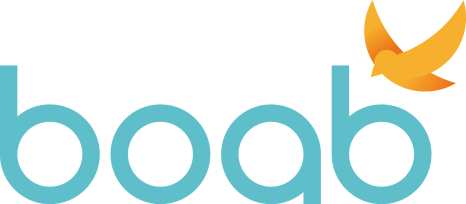 Information gällande trappuppgångar i alla våra områdenFrån och med den 1 maj kommer vi att ta saker som förvaras i trappuppgångarna i förvar. Vi kommer sedan att ta ut en avgift på 200 kr för att lösa ut det förvarade.Trappuppgången är INTE någon förvaringsplats för cyklar, barnvagnar, leksaker, skor m.m. Vid brand kan det bli sådan rökutveckling av sakerna i gången att NI INTE kan ta er ut ur lägenheten.Om det finns en massa saker i trappuppgången kan inte äldre personer komma fram med t.ex. en rollator samt att det försvårar för utryckningspersonal från räddningstjänsten. Hällefors Bostads AB 